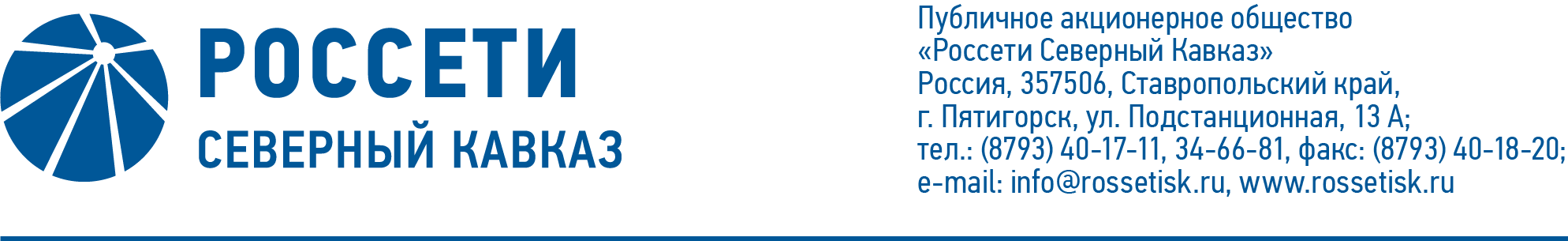 ПРОТОКОЛ № 425заседания Совета директоров ПАО «Россети Северный Кавказ»Место подведения итогов голосования: Ставропольский край, 
г. Пятигорск, пос. Энергетик, ул. Подстанционная, д. 13а.Дата проведения: 26 июня 2020 года.Форма проведения: опросным путем (заочное голосование).Дата подведения итогов голосования: 26 июня 2020 года, 23:00.Дата составления протокола: 29 июня 2020 года.Всего членов Совета директоров ПАО «Россети Северный Кавказ» -                      11 человек.В заочном голосовании приняли участие (получены опросные листы) члены Совета директоров:Варсеев Василий ВалерьевичГребцов Павел ВладимировичГончаров Юрий ВладимировичИванов Виталий ВалерьевичКапитонов Владислав АльбертовичКирюхин Сергей ВладимировичКраинский Даниил ВладимировичМайоров Андрей ВладимировичПрохоров Егор ВячеславовичЧевкин Дмитрий АлександровичСасин Николай ИвановичКворум имеется.Повестка дня:О присоединении к изменениям Единого стандарта закупок 
ПАО «Россети» (Положения о закупке), утвержденным решением Совета директоров ПАО «Россети» (протокол от 29 мая 2020 г. № 417).Итоги голосования и решения, принятые по вопросам повестки дня:Вопрос № 1. О присоединении к изменениям Единого стандарта закупок 
ПАО «Россети» (Положения о закупке), утвержденным решением Совета директоров ПАО «Россети» (протокол от 29 мая 2020 г. № 417).Решение:Присоединиться к изменениям Единого стандарт закупок 
ПАО «Россети» (Положения о закупке), утвержденным решением Совета директоров ПАО «Россети» (протокол от 29 мая 2020 г. № 417) согласно приложению 1 к настоящему решению Совета директоров Общества.Голосовали «ЗА»: Варсеев В.В., Гончаров Ю.В., Гребцов П.В., Иванов В.В., Капитонов В.А., Кирюхин С.В., Краинский Д.В., Майоров А.В., Прохоров Е.В., Чевкин Д.А., Сасин Н.И.«ПРОТИВ»: нет. «ВОЗДЕРЖАЛСЯ»: нет.Решение принято единогласно.Председатель Совета директоров			 П.В. ГребцовКорпоративный секретарь 		       С.В. Чистов